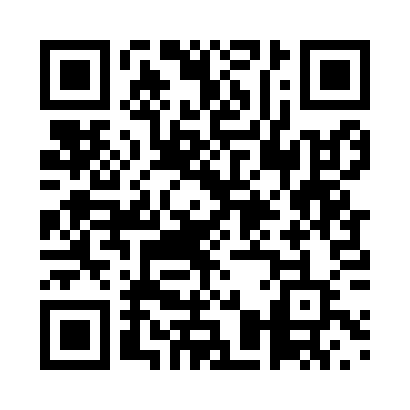 Prayer times for Constitucion, ChileWed 1 May 2024 - Fri 31 May 2024High Latitude Method: NonePrayer Calculation Method: Muslim World LeagueAsar Calculation Method: ShafiPrayer times provided by https://www.salahtimes.comDateDayFajrSunriseDhuhrAsrMaghribIsha1Wed6:017:2712:473:446:067:272Thu6:027:2812:473:436:057:263Fri6:027:2912:463:426:047:254Sat6:037:3012:463:416:037:255Sun6:047:3012:463:406:027:246Mon6:047:3112:463:406:017:237Tue6:057:3212:463:396:007:228Wed6:067:3312:463:385:597:219Thu6:067:3412:463:375:587:2110Fri6:077:3412:463:375:577:2011Sat6:087:3512:463:365:577:1912Sun6:087:3612:463:355:567:1913Mon6:097:3712:463:355:557:1814Tue6:097:3712:463:345:547:1715Wed6:107:3812:463:345:537:1716Thu6:117:3912:463:335:537:1617Fri6:117:4012:463:325:527:1618Sat6:127:4112:463:325:517:1519Sun6:137:4112:463:315:517:1420Mon6:137:4212:463:315:507:1421Tue6:147:4312:463:305:507:1422Wed6:147:4312:463:305:497:1323Thu6:157:4412:463:295:497:1324Fri6:167:4512:473:295:487:1225Sat6:167:4612:473:295:487:1226Sun6:177:4612:473:285:477:1227Mon6:177:4712:473:285:477:1128Tue6:187:4812:473:285:467:1129Wed6:187:4812:473:275:467:1130Thu6:197:4912:473:275:467:1031Fri6:197:4912:473:275:457:10